VOCABULAIRE, THEME DES SORCIERES.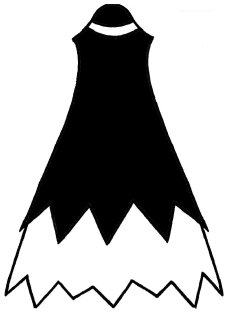 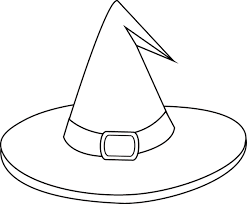 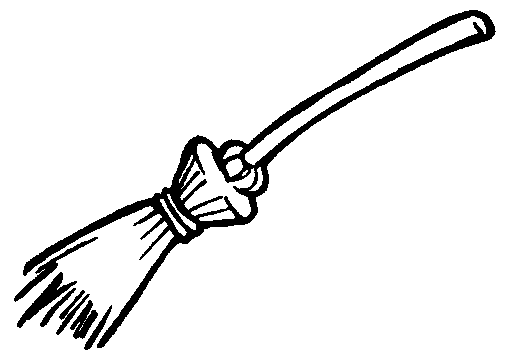 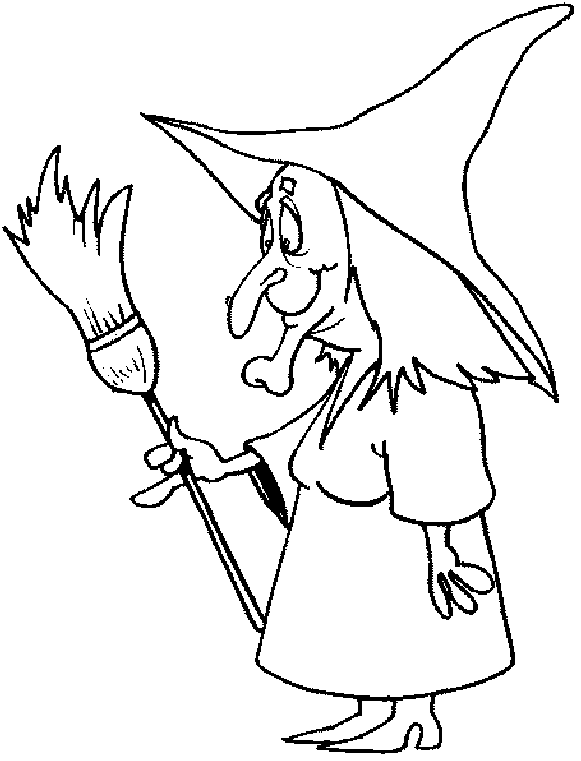 sorcière               chapeau               balai                    robe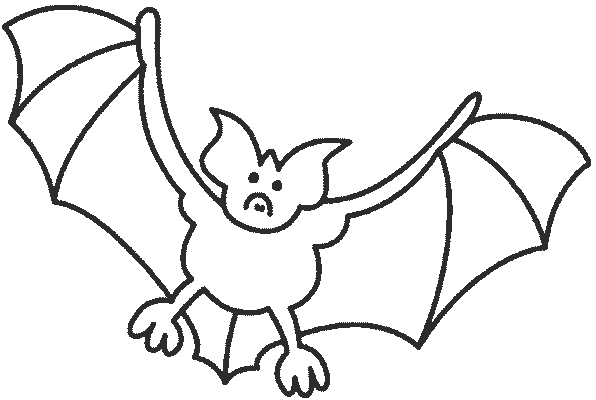 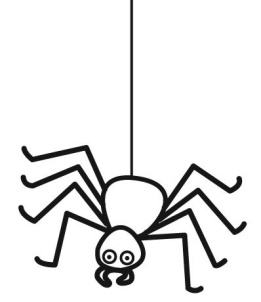 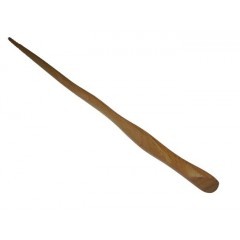 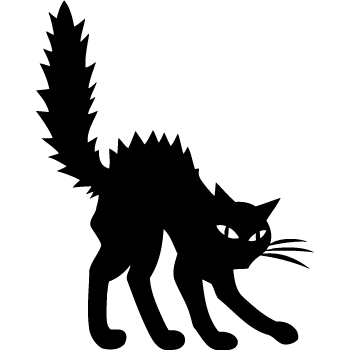 baguette                chat              araignée          chauve-sourismagique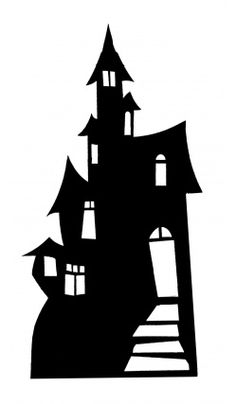 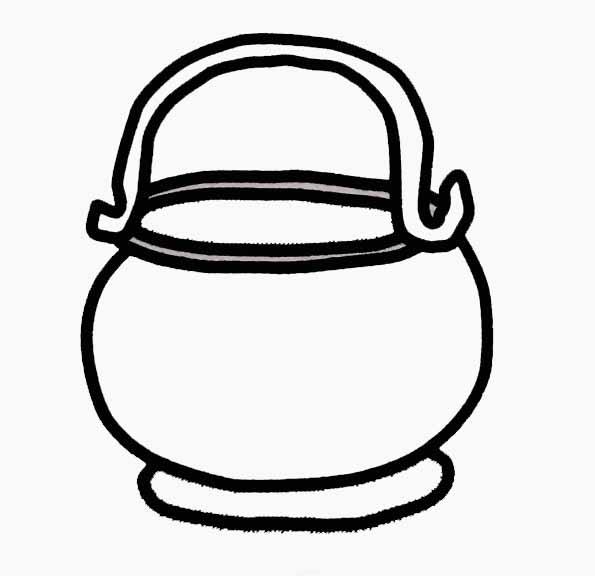 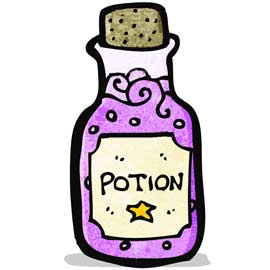 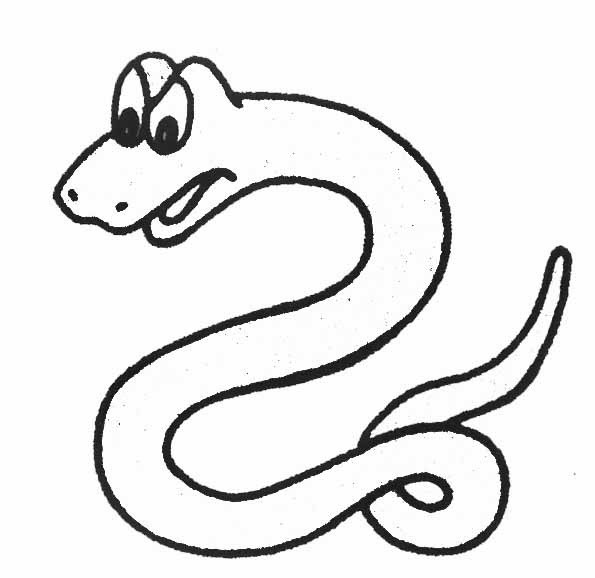 maison                serpent              chaudron              potion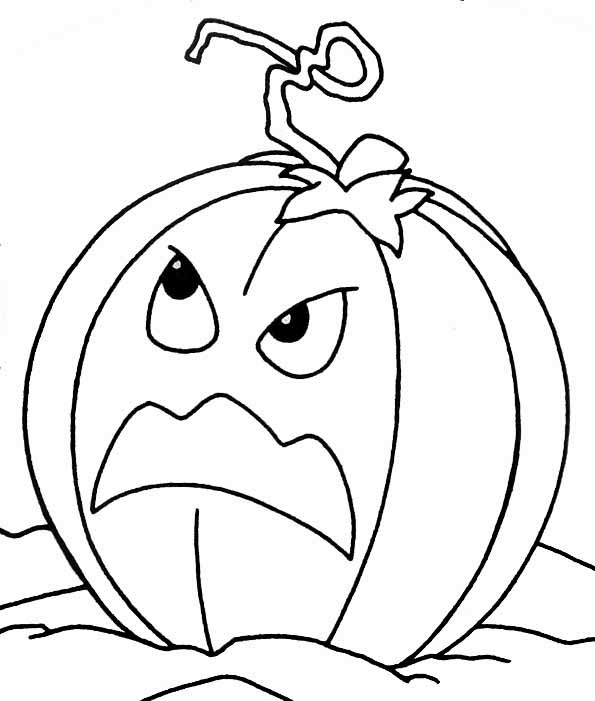 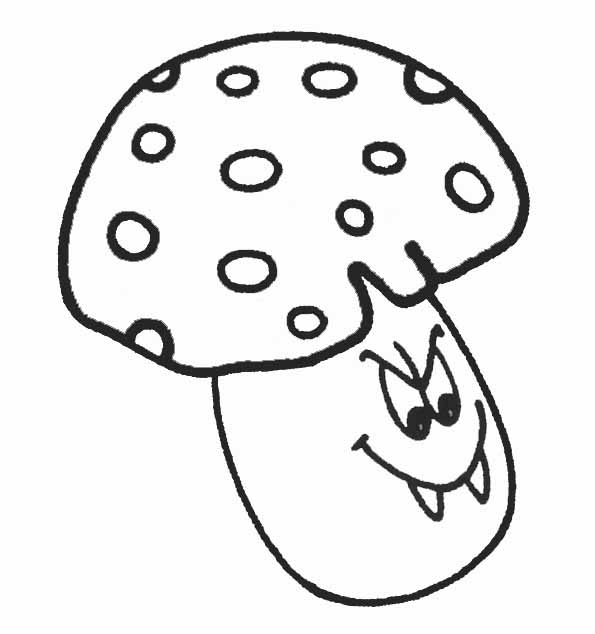 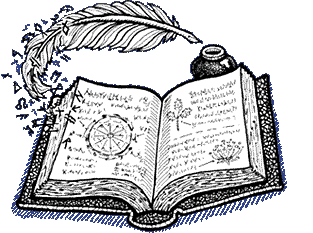 citrouille         champignon            grimoire